Maak een tekening met onderstaande eisen erin verwerkt:Op de volgende onderdelen kun je een punt halen:Let op de verzorging van je werk. Werk netjes. Houd je vel schoon en zonder kreukels. 1 puntMaak op een wit A4 6 verschillende kaders1 puntLever het op tijd in1Gebruik 6 verschillende kleuren1Gebruik 6 verschillende materialen1Maak in de kaders 6 verschillende motieven1Eerste schetsen; geen deuken in je vel drukken maar zacht schetsen op je vel1De motieven maak je heel klein en fijn; neem hiervoor je tijd1Kwaliteit van je werk; hoe creatief en origineel ben je geweest in deze tekening?1Focus en tijd die je aan je werk hebt besteed; een tien minuten of een kwartiertje even afraffelen is géén punt!1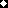 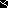 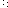 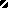 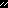 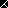 